PERCUMA RPT 2022/23 & RPH CUP: https://www.facebook.com/groups/freerpt PERCUMA RPT 2022/2023: https://t.me/RPTDSKPSekolahRendah PERCUMA RPH CUP: https://t.me/RPHbyRozayusAcademy RANCANGAN PENGAJARAN HARIAN TS25 (CUP)RANCANGAN PENGAJARAN HARIAN TS25 (CUP)RANCANGAN PENGAJARAN HARIAN TS25 (CUP)RANCANGAN PENGAJARAN HARIAN TS25 (CUP)RANCANGAN PENGAJARAN HARIAN TS25 (CUP)RANCANGAN PENGAJARAN HARIAN TS25 (CUP)RANCANGAN PENGAJARAN HARIAN TS25 (CUP)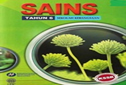 MATA PELAJARANMATA PELAJARANMATA PELAJARANSAINS TAHUN 6SAINS TAHUN 6SAINS TAHUN 6TEMA:  UNIT:  TEMA:  UNIT:  TEMA:  UNIT:  KELAS: MASA:TEMPOH: KELAS: MASA:TEMPOH: MINGGU: TARIKH: HARI: Standard Kandungan:Standard Kandungan:Standard Kandungan:Standard Kandungan:Standard Kandungan:Standard Kandungan:Standard Kandungan:Standard Pembelajaran:Standard Pembelajaran:Standard Pembelajaran:Standard Pembelajaran:Standard Pembelajaran:Standard Pembelajaran:Standard Pembelajaran:SILA RUJUK KAK DI BERI.SILA RUJUK KAK DI BERI.SILA RUJUK KAK DI BERI.SILA RUJUK KAK DI BERI.SILA RUJUK KAK DI BERI.SILA RUJUK KAK DI BERI.SILA RUJUK KAK DI BERI.JENIS PRAUJIANJENIS PRAUJIANJENIS PRAUJIANJENIS PRAUJIANJENIS PRAUJIANJENIS PRAUJIANJENIS PRAUJIANMelalui aktiviti soal jawab secara lisan.Kuiz cepat.Melalui aktiviti soal jawab secara lisan.Kuiz cepat.Melalui aktiviti soal jawab secara lisan.Kuiz cepat.Melalui aktiviti soal jawab secara lisan.Kuiz cepat.Melalui aktiviti soal jawab secara lisan.Kuiz cepat.Melalui aktiviti soal jawab secara lisan.Kuiz cepat.Melalui aktiviti soal jawab secara lisan.Kuiz cepat.TAHAPTAHAPKUKUH IKUKUH IIKUKUH IIPENGAYAANPENGAYAANOBJEKTIFOBJEKTIFMurid dapat:1.2.Murid dapat:1.2. Murid dapat:1.2.  Murid dapat:1.2. Murid dapat:1.2.SET INDUKSISET INDUKSIMurid mengaitkan malumat yang diberi dengan tajuk yang pernah dipelajari sebelum ini.Murid mengaitkan malumat yang diberi dengan tajuk yang pernah dipelajari sebelum ini.Murid mengaitkan malumat yang diberi dengan tajuk yang pernah dipelajari sebelum ini.Murid mengaitkan malumat yang diberi dengan tajuk yang pernah dipelajari sebelum ini.Murid mengaitkan malumat yang diberi dengan tajuk yang pernah dipelajari sebelum ini.AKTIVITI PdPAKTIVITI PdPPENERAPANPENERAPANPENERAPANPENERAPANPENERAPANPENERAPANPENERAPANEMKEMKBahasa, Nilai Murni, Patriotisme, Kreativiti dan Inovasi, Teknologi Maklumat dan Komunikasi.Bahasa, Nilai Murni, Patriotisme, Kreativiti dan Inovasi, Teknologi Maklumat dan Komunikasi.Bahasa, Nilai Murni, Patriotisme, Kreativiti dan Inovasi, Teknologi Maklumat dan Komunikasi.Bahasa, Nilai Murni, Patriotisme, Kreativiti dan Inovasi, Teknologi Maklumat dan Komunikasi.Bahasa, Nilai Murni, Patriotisme, Kreativiti dan Inovasi, Teknologi Maklumat dan Komunikasi.KECERDASAN PELBAGAIKECERDASAN PELBAGAIInterpersonal, Kinestetik, Muzik, Verbal Linguistik, Visual Ruang.Interpersonal, Kinestetik, Muzik, Verbal Linguistik, Visual Ruang.Interpersonal, Kinestetik, Muzik, Verbal Linguistik, Visual Ruang.Interpersonal, Kinestetik, Muzik, Verbal Linguistik, Visual Ruang.Interpersonal, Kinestetik, Muzik, Verbal Linguistik, Visual Ruang.KBATKBATMenilai, MenciptaMenilai, MenciptaMenilai, MenciptaMenilai, MenciptaPAK-21PAK-21Peta i-Think, Cloze Procedure, CollaborationPeta i-Think, Cloze Procedure, Collaboration, Learning ModalitiesPeta i-Think, Cloze Procedure, Collaboration, Learning ModalitiesPeta i-Think, Cloze Procedure, Collaboration, Learning Modalities, Project-BasedLearningPeta i-Think, Cloze Procedure, Collaboration, Learning Modalities, Project-BasedLearningJENIS PASCAUJIANJENIS PASCAUJIANJENIS PASCAUJIANJENIS PASCAUJIANJENIS PASCAUJIANJENIS PASCAUJIANJENIS PASCAUJIANPBD dilaksanakan dari semasa ke semasaPBD dilaksanakan dari semasa ke semasaPBD dilaksanakan dari semasa ke semasaPBD dilaksanakan dari semasa ke semasaPBD dilaksanakan dari semasa ke semasaPBD dilaksanakan dari semasa ke semasaPBD dilaksanakan dari semasa ke semasaREFLEKSI /  IMPAK / CATATANREFLEKSI /  IMPAK / CATATANREFLEKSI /  IMPAK / CATATANREFLEKSI /  IMPAK / CATATANREFLEKSI /  IMPAK / CATATANREFLEKSI /  IMPAK / CATATANREFLEKSI /  IMPAK / CATATANTEMASKKAK CATATANPENGENALAN KEPADA SAINS1.11.1.1PENGENALAN KEPADA SAINS1.11.1.2PENGENALAN KEPADA SAINS1.11.1.3PENGENALAN KEPADA SAINS1.11.1.4PENGENALAN KEPADA SAINS1.11.1.5PENGENALAN KEPADA SAINS1.11.1.6PENGENALAN KEPADA SAINS1.11.1.7PENGENALAN KEPADA SAINS1.11.1.8PENGENALAN KEPADA SAINS1.11.1.9PENGENALAN KEPADA SAINS1.11.1.10PENGENALAN KEPADA SAINS1.11.1.11PENGENALAN KEPADA SAINS1.11.1.12PENGENALAN KEPADA SAINS1.21.2.1PENGENALAN KEPADA SAINS1.21.2.2PENGENALAN KEPADA SAINS1.21.2.3PENGENALAN KEPADA SAINS1.21.2.4PENGENALAN KEPADA SAINS1.21.2.5PENGENALAN KEPADA SAINS2.12.1.1SAINS HAYAT3.13.1.1SAINS HAYAT3.13.1.2SAINS HAYAT3.13.1.3SAINS HAYAT3.13.1.4SAINS HAYAT3.23.2.1SAINS HAYAT3.23.2.2SAINS HAYAT3.23.2.3SAINS HAYAT3.33.3.1SAINS HAYAT3.33.3.2SAINS HAYAT4.14.1.1SAINS HAYAT4.14.1.2SAINS HAYAT4.14.1.3SAINS HAYAT4.14.1.4SAINS HAYAT4.14.1.5SAINS HAYAT4.24.2.1SAINS HAYAT4.24.2.2SAINS HAYAT4.24.2.3SAINS HAYAT5.15.1.1SAINS HAYAT5.15.1.2SAINS HAYAT5.15.1.3SAINS HAYAT5.25.2.1SAINS HAYAT5.25.2.2SAINS FIZIKAL6.16.1.1SAINS FIZIKAL6.16.1.2SAINS FIZIKAL6.26.2.1SAINS FIZIKAL6.26.2.2SAINS FIZIKAL6.26.2.3SAINS FIZIKAL6.26.2.4SAINS FIZIKAL7.17.1.1SAINS FIZIKAL7.17.1.2SAINS FIZIKAL7.17.1.3SAINS FIZIKAL7.17.1.4SAINS FIZIKAL7.17.1.5SAINS BAHAN8.18.1.1SAINS BAHAN8.18.1.2SAINS BAHAN8.18.1.3SAINS BAHAN8.18.1.4SAINS BAHAN8.18.1.5SAINS BAHAN8.18.1.6SAINS BAHAN9.19.1.1SAINS BAHAN9.19.1.2SAINS BAHAN9.19.1.3SAINS BAHAN9.19.1.4SAINS BAHAN9.19.1.5BUMI DAN ANGKASA10.110.1.1BUMI DAN ANGKASA10.110.1.2BUMI DAN ANGKASA11.111.1.1BUMI DAN ANGKASA11.111.1.2BUMI DAN ANGKASA11.111.1.3TEKNOLOGI DAN KEHIDUPAN LESTARI12.112.1.1TEKNOLOGI DAN KEHIDUPAN LESTARI12.212.2.1TEKNOLOGI DAN KEHIDUPAN LESTARI12.212.2.2TEKNOLOGI DAN KEHIDUPAN LESTARI12.212.2.3TEKNOLOGI DAN KEHIDUPAN LESTARI12.312.3.1TEKNOLOGI DAN KEHIDUPAN LESTARI12.312.3.2JUMLAH KEMAHIRANJUMLAH KEMAHIRAN73